ANUGERAH FELLOWSHIP NAIB CANSELOR(KATEGORI PENGAJARAN) AFNC-KPUNIVERSITI PUTRA MALAYSIABORANG PENCALONAN PANDUANSila lengkapkan maklumat di Bahagian C hingga H terlebih dahulu dan tandakan senarai semak di Bahagian B bagi maklumat dan dokumen yang telah dilengkapkan atau disertakan.SENARAI SEMAK MAKLUMAT CALON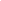 (Sila Lekatkan Gambar Terkini)*Sila lampirkan bukti perkhidmatan sebagai ahli akademik menunjukkan kurang atau melebihi 10 tahun (contoh: salinan surat pelantikan sebagai pensyarah).KATEGORI PENYERTAANKategori Anugerah Sila tandakan (ANUGERAH PENGAJAR CEMERLANGTempoh perkhidmatan sekurang-kurangnya 10 tahun ANUGERAH PENGAJAR MUDATempoh perkhidmatan kurang 10 tahun (< 10 tahun)Bidang KepakaranSila nyatakan bidang kepakaran di dalam Bahasa Malaysia dan Bahasa InggerisKelompok Mengikut Bidang KepakaranJadual 1:  Contoh Bidang Pengajaran(mengikut Anugerah Akademik Negara) bagi setiap kelompokBIODATA RINGKAS DAN PENCAPAIAN CALON PERAKUAN CALONSOKONGAN KETUA JABATANPENGESAHAN DEKANSila hantarkan borang pencalonan yang lengkap kepada:Urus setia AFNC-KPPusat Pembangunan AkademikTingkat 4, Bangunan Canselori PutraUniversiti Putra Malaysia43400 UPM SerdangTel: 03-9769 6136 / 6182e-mel : fatimah_a@upm.edu.my / a_nizam@upm.edu.my Tarikh akhir permohonan ialah pada: 31 Oktober 2021Nota: Jawatankuasa Anugerah Fellowship Naib Canselor, UPMberhak untuk menolak permohonan yang tidak lengkap.SULITUPM/CADe/AFNC-KP/B001SULITUPM/CADe/AFNC-KP/B001BILPERKARA/ MAKLUMAT/ DOKUMENSila Tandakan✔Sila Tandakan✔BILPERKARA/ MAKLUMAT/ DOKUMENPemohonUrus SetiaMaklumat calonSatu (1) keping gambar terkini bersaiz pasport atau dalam bentuk JPEG yang dimuat naik ke dalam borang.Bukti perkhidmatan sebagai ahli akademik menunjukkan kurang atau lebih 10 tahun perkhidmatan (cth: surat pelantikan).Kategori anugerahBidang kepakaran (dalam BM)Bidang kepakaran (dalam BI)Kelompok mengikut bidang kepakaranBiodata ringkas dan pencapaianPerakuan calonSokongan Ketua JabatanPengesahan DekanNamaProf./ Prof. Madya/ Dr./ En./ Pn./ CikProf./ Prof. Madya/ Dr./ En./ Pn./ CikProf./ Prof. Madya/ Dr./ En./ Pn./ CikProf./ Prof. Madya/ Dr./ En./ Pn./ CikProf./ Prof. Madya/ Dr./ En./ Pn./ CikProf./ Prof. Madya/ Dr./ En./ Pn./ CikProf./ Prof. Madya/ Dr./ En./ Pn./ CikProf./ Prof. Madya/ Dr./ En./ Pn./ CikProf./ Prof. Madya/ Dr./ En./ Pn./ CikProf./ Prof. Madya/ Dr./ En./ Pn./ CikProf./ Prof. Madya/ Dr./ En./ Pn./ CikProf./ Prof. Madya/ Dr./ En./ Pn./ CikProf./ Prof. Madya/ Dr./ En./ Pn./ CikProf./ Prof. Madya/ Dr./ En./ Pn./ CikProf./ Prof. Madya/ Dr./ En./ Pn./ CikProf./ Prof. Madya/ Dr./ En./ Pn./ CikProf./ Prof. Madya/ Dr./ En./ Pn./ CikProf./ Prof. Madya/ Dr./ En./ Pn./ CikProf./ Prof. Madya/ Dr./ En./ Pn./ CikProf./ Prof. Madya/ Dr./ En./ Pn./ CikProf./ Prof. Madya/ Dr./ En./ Pn./ CikProf./ Prof. Madya/ Dr./ En./ Pn./ CikProf./ Prof. Madya/ Dr./ En./ Pn./ CikProf./ Prof. Madya/ Dr./ En./ Pn./ CikProf./ Prof. Madya/ Dr./ En./ Pn./ CikProf./ Prof. Madya/ Dr./ En./ Pn./ CikProf./ Prof. Madya/ Dr./ En./ Pn./ CikNo. StafNo. K/PNo. K/PNo. K/P---* Tempoh berkhidmat sebagai Ahli Akademik (tidak termasuk tutor)  (termasuk perkhimatan sebagai ahli akademik di IPT lain, jika ada)* Tempoh berkhidmat sebagai Ahli Akademik (tidak termasuk tutor)  (termasuk perkhimatan sebagai ahli akademik di IPT lain, jika ada)* Tempoh berkhidmat sebagai Ahli Akademik (tidak termasuk tutor)  (termasuk perkhimatan sebagai ahli akademik di IPT lain, jika ada)* Tempoh berkhidmat sebagai Ahli Akademik (tidak termasuk tutor)  (termasuk perkhimatan sebagai ahli akademik di IPT lain, jika ada)* Tempoh berkhidmat sebagai Ahli Akademik (tidak termasuk tutor)  (termasuk perkhimatan sebagai ahli akademik di IPT lain, jika ada)* Tempoh berkhidmat sebagai Ahli Akademik (tidak termasuk tutor)  (termasuk perkhimatan sebagai ahli akademik di IPT lain, jika ada)* Tempoh berkhidmat sebagai Ahli Akademik (tidak termasuk tutor)  (termasuk perkhimatan sebagai ahli akademik di IPT lain, jika ada)* Tempoh berkhidmat sebagai Ahli Akademik (tidak termasuk tutor)  (termasuk perkhimatan sebagai ahli akademik di IPT lain, jika ada)* Tempoh berkhidmat sebagai Ahli Akademik (tidak termasuk tutor)  (termasuk perkhimatan sebagai ahli akademik di IPT lain, jika ada)* Tempoh berkhidmat sebagai Ahli Akademik (tidak termasuk tutor)  (termasuk perkhimatan sebagai ahli akademik di IPT lain, jika ada)* Tempoh berkhidmat sebagai Ahli Akademik (tidak termasuk tutor)  (termasuk perkhimatan sebagai ahli akademik di IPT lain, jika ada)* Tempoh berkhidmat sebagai Ahli Akademik (tidak termasuk tutor)  (termasuk perkhimatan sebagai ahli akademik di IPT lain, jika ada)* Tempoh berkhidmat sebagai Ahli Akademik (tidak termasuk tutor)  (termasuk perkhimatan sebagai ahli akademik di IPT lain, jika ada)* Tempoh berkhidmat sebagai Ahli Akademik (tidak termasuk tutor)  (termasuk perkhimatan sebagai ahli akademik di IPT lain, jika ada)* Tempoh berkhidmat sebagai Ahli Akademik (tidak termasuk tutor)  (termasuk perkhimatan sebagai ahli akademik di IPT lain, jika ada)* Tempoh berkhidmat sebagai Ahli Akademik (tidak termasuk tutor)  (termasuk perkhimatan sebagai ahli akademik di IPT lain, jika ada)* Tempoh berkhidmat sebagai Ahli Akademik (tidak termasuk tutor)  (termasuk perkhimatan sebagai ahli akademik di IPT lain, jika ada)* Tempoh berkhidmat sebagai Ahli Akademik (tidak termasuk tutor)  (termasuk perkhimatan sebagai ahli akademik di IPT lain, jika ada)* Tempoh berkhidmat sebagai Ahli Akademik (tidak termasuk tutor)  (termasuk perkhimatan sebagai ahli akademik di IPT lain, jika ada)* Tempoh berkhidmat sebagai Ahli Akademik (tidak termasuk tutor)  (termasuk perkhimatan sebagai ahli akademik di IPT lain, jika ada)_____ tahun_____ tahun_____ tahun_____ tahun_____ tahun_____ tahun_____ tahun_____ tahun*  Tarikh lantikan sebagai Ahli Akademik(termasuk perkhimatan sebagai ahli akademik di IPT lain, jika ada)Tarikh Lahir (dd/mm/yyyy)UmurUmurJawatan TerkiniGred JawatanGred JawatanGred JawatanGred JawatanGred JawatanGred JawatanFakulti JabatanNo.Tel. (Pejabat)No.Tel. (Bimbit)No.Tel. (Bimbit)No.Tel. (Bimbit)No.Tel. (Bimbit)No.Tel. (Bimbit)No.Tel. (Bimbit)EmelBidang Kepakaran (di dalam Bahasa Malaysia):Bidang Kepakaran (di dalam Bahasa Inggeris):Sains TulenSains GunaanSastera dan Sains SosialKesihatan KejuruteraanSastera Gunaan dan Sains Sosial GunaanKelompok AnugerahContoh BidangSains TulenSains Biologi
Sains Kimia
Sains Fizik
Sains MatematikSains GunaanSains Komputer / ICT
Teknologi Industri
Seni Bina
Sains IndustriKesihatanSains Perubatan
Sains Pergigian
Sains Kesihatan
Sains Farmasi
KejururawatanKejuruteraan 
 Kejuruteraan Aeroangkasa
Kejuruteraan Awam
Kejuruteraan Bahan & Sumber Mineral
Kejuruteraan Elektrik & Elektronik
Kejuruteraan Kimia
Kejuruteraan MekanikSastera dan Sains Sosial Sains Politik
Bahasa
Kemanusiaan
Sosiologi
Psikologi
Antropologi
Ekonomi
Seni
Falsafah
Pengajian Islam
KesusasteraanSastera Gunaan dan Sains Sosial Gunaan Komunikasi
Pengurusan 
Pendidikan
Perundangan
Perakaunan
Psikologi Industri
Seni Sila nyatakan biodata ringkas dan pencapaian dalam pengajaran serta pembelajaran di ruang di bawah (tidak lebih 200 perkataan):Saya mengaku semua maklumat yang diberikan adalah benar.Saya mengaku semua maklumat yang diberikan adalah benar.
Tandatangan:
Tarikh:Saya menyokong pencalonan Anugerah Fellowship Naib Canselor Kategori Pengajaran 2021 (AFNC-KP 2021), Universiti Putra Malaysia ini.Saya menyokong pencalonan Anugerah Fellowship Naib Canselor Kategori Pengajaran 2021 (AFNC-KP 2021), Universiti Putra Malaysia ini.Tandatangan:Cop Ketua Jabatan:
Tarikh:Saya mengesahkan pencalonan Anugerah Fellowship Naib Canselor Kategori Pengajaran 2021 (AFNC-KP 2021), Universiti Putra Malaysia ini.Saya mengesahkan pencalonan Anugerah Fellowship Naib Canselor Kategori Pengajaran 2021 (AFNC-KP 2021), Universiti Putra Malaysia ini.
Tandatangan:Cop Dekan:
Tarikh: